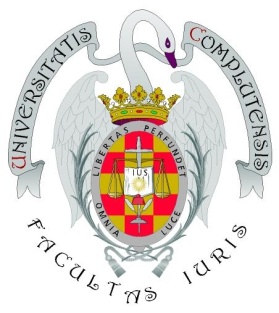 CURSO DE METODOLOGÍA DE INVESTIGACIÓN JURÍDICA Programa de Doctorado en Derecho Aula Polivalente 1. 28 y 29 enero 2020ProgramaMartes 28 enero9:00 – 9:30   	Presentación del curso 9:30 – 11:00   	Introducción a la metodología científica en el ámbito jurídico			Prof.  D. José Sánchez-Arcilla Bernal.  Catedrático de Historia del Derecho. 
11:00 – 11:30	Café11:30 – 13:30	Panorámica de los métodos de investigación Profª. Dª. Pilar Peiteado. Profesora Titular de Derecho ProcesalProf. D. José Domingo Rodríguez Martín.  Profesor Titular de Derecho Romano
[Comida]15:30 – 17:00	Cuestiones de investigación en Derecho PrivadoProfª. Dª. Cristina de Amunátegui Rodríguez. Catedrática de Derecho Civil17:15 – 18:45	Cuestiones de investigación en Derecho PúblicoProf. D. Fernando González Botija. Profesor Titular de Derecho AdministrativoMiércoles 29 Enero9:30 – 11:30  	Organización de la información relevante para la tesis doctoralProf.  D. José Sánchez-Arcilla Bernal.  Catedrático de Historia del Derecho. 
11:30 – 12:00	Café12:30 – 14:00	El plan de investigación de la tesis doctoral Prof. D. Alfredo Muñoz. Profesor de Derecho Mercantil[Comida]15:30 – 17:30	La presentación de la tesis doctoral en seminarios y congresosProf. D. José Domingo Rodríguez Martín.  Profesor Titular de Derecho Romano 17:30 – 18:00	Conclusiones.18:00 	Entrega diplomas de asistencia. Organización:Comisión académica del programa de doctorado en Derechodoctorado.derecho@ucm.es